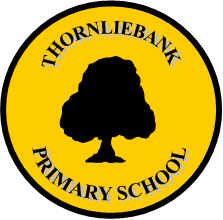 22nd October 2014Dear Parent/CarerAs I am sure you will remember, last October M&M Theatrical Productions came to the school and did a performance of Dick Whittington.  The children thoroughly enjoyed the experience and as a result we have booked them again for this year.They will be performing Peter Pan on Thursday, 30 October 2014 at 1.30 pm.  Booking the performance for October has reduced the cost by almost half and we are able to offer it at a reduced cost of £2.00 per pupil.  Please submit your contribution to the class teacher or to the school office.I am sure once again the children will thoroughly enjoy the performance.Yours sincerelySiobhan McColganHead Teacher22nd October 2014Dear Parent/CarerAs I am sure you will remember, last October M&M Theatrical Productions came to the school and did a performance of Dick Whittington.  The children thoroughly enjoyed the experience and as a result we have booked them again for this year.They will be performing Peter Pan on Thursday, 30 October 2014 at 1.30 pm.  Booking the performance for October has reduced the cost by almost half and we are able to offer it at a reduced cost of £2.00 per pupil.  Please submit your contribution to the class teacher or to the school office.I am sure once again the children will thoroughly enjoy the performance.Yours sincerelySiobhan McColganHead Teacher